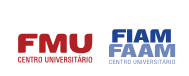  Formulário para Matrícula “Sonho Express” - Extemporânea 2024.1O requerente solicita, pelo presente, sua matrícula no Programa Sonho Express para o curso acima indicado; e declara ter ciência e acatar o quanto segue: que os cursos acolhidos pelo programa “Sonho Express” estarão disponíveis no site oficial da IES, em conjunto com o Calendário de adesão.que ao efetuar a matrícula extemporânea, vincular-se-á à(s) disciplina(s) no estágio em que se encontram, conforme Calendário Acadêmico vigente; estando assim ciente da ocorrência de aulas/atividades até aquele momento, e de que serão solicitadas atividades extraordinárias disponibilizadas por meio de adaptação, para reposição do conteúdo ministrado;que as adaptações serão disponibilizadas e poderão ser cursadas até a conclusão do curso sem custo. Porém, caso não ocorra a finalização da adaptação no prazo mencionado, essa será revertida em dependência; que, caso haja reprovação, a dependência também deverá ser arcada pelo Requerente.que o Requerente que optar pela modalidade de ensino a distância será automaticamente matriculado nas adaptações EAD das matérias do trimestre anterior.que o Requerente que optar pelo ensino presencial, poderá ter suas disciplinas disponibilizadas de modo presencial ou EAD, ficando a cargo da IES decidir pela modalidade de acordo com as diretrizes de cada curso.que está ciente quanto às respectivas datas e que será responsável pela efetivação de matrícula para adaptação em disciplinas EAD e presenciais, no semestre vigente, observando os prazos estabelecidos para realização das atividades, não podendo realizar a inscrição após a data final estabelecida em calendário;que deverá cumprir as regras financeiras relacionadas ao pagamento das mensalidades vigentes.Declara, ainda, sua ciência e concordância de que:  (i) os valores pagos se referem à semestralidade, dividido em parcelas mensais conforme estabelecido no edital de valores (ii) caso o curso no qual efetivar a matricula  pertença ao ciclo do ENADE, e o vínculo de matrícula com a FMU for novo ou anterior ao primeiro semestre do ano, não será possível sua inscrição no referido exame para o ciclo atual e, portanto, a colação de grau será postergada, e somente será realizada na forma do calendário de dispensa estabelecido pelo Ministério da Educação; e (iii) a inscrição do aluno para o ENADE será automaticamente realizada quando o curso pertencer ao ciclo do ENADE, de acordo com os prazos constantes no calendário disponibilizado pelo Ministério da Educação.[CIDADE], _______ de _____________________________________ de 2024.____________________________________________Assinatura do Aluno____________________________________________Secretaria GeralNome: Nome: Nome: Nome: Nome: Nome: Nome: Nome: RA:RG:RG:Telefone:Telefone:Telefone:Telefone:E-mail:E-mail:E-mail:E-mail:E-mail:E-mail:E-mail:E-mail:Curso:Curso:Curso:Curso:Semestre:Semestre:Turno: Turno: PARECER FINAL – SECRETARIA GERALPARECER FINAL – SECRETARIA GERALPARECER FINAL – SECRETARIA GERALPARECER FINAL – SECRETARIA GERAL(       )   DEFERIDO(       )   INDEFERIDO